¿Qué es un gestor de correo?Según lo que leí e investigue, un gestor de correo es un programa que nos va a ayudar a gestionar varias cuentas de correo electrónico a la vez, o sea que desde el gestor podemos configurar varias cuentas de correo, revisarlas, contestar e-mails, etc. Sin necesidad de acceder en el buscador a cada una de nuestras varias cuentas que tengamos de correo y estos gestores nos facilitan la revisión porque sería como tenerlas dentro de un solo programa y eso ahorra tiempo y esfuerzo, tampoco tenemos que estar poniendo cada contraseña de cada uno de nuestros correos, esto es sin la necesidad de estar conectado a internet, solo ocupamos el internet para enviarlos y recibirlos, pero los que ya tenemos ahí podemos leerlos y revisarlos sin ningún problema.GESTORES: EvolutionCuando trabajamos en sistemas Linux la alternativa que tiene funcionalidades más similares a Outlook es Evolution, incluyendo calendario y tareas de serie. Durante años Evolution ha sido el cliente por defecto para distribuciones Linux que utilizaban Gnome como escritorio, en competencia con Thunderbird. Dispone de opciones para migrar las cuentas de manera sencilla desde Outlook, y su principal inconveniente es que en los sistemas Windows está todavía en fase experimental.Mail Es la aplicación por defecto para sistemas Mac. Su aspecto y funcionalidad han sido el referente para otros clientes, por este motivo en las organizaciones que utilizan este sistema operativo es una buena opción. Sin embargo, como ocurre con Evolution para Linux no supone una alternativa en otros sistemas.Sparrow Es una de las alternativas para Mac que buscan mejorar la productividad en la gestión. Quizás su punto débil es que quizás tiene una curva de aprendizaje un poco mayor de otros gestores alternativos. Nada demasiado importante y que se amortiza con el tiempo que se ahorra después en la gestión de correo. Es más una aplicación orientada a autónomos que utilizan cuentas de Gmail, para los que funciona muy bien, que para grandes organizaciones. También se integra con servicios como Dropbox. En todo caso, tomemos la decisión que tomemos es muy delicada. Las aplicaciones de escritorio de correo afectan de forma fundamental a nuestra productividad. Antes de decidirnos por una u otra tenemos que evaluarla de forma exhaustiva en la organización. En el caso de ser autónomos es necesario pensarlo mucho, tener claro si nos va a funcionar. El tiempo que podemos ahorrarnos entre una u otra es fundamental. ThunderbirdEsta es uno de los gestores más utilizados ya que puedes usarlo de forma gratis, es la alternativa más utilizada y conocida como gestor de correo. Funciona realmente bien y es gratuito. Es multiplataforma, razón por la que se utiliza mucho como paso previo en algunas organizaciones a una migración de sistema. Es muy sencillo migrar las cuentas desde Outlook a Thunderbird. El funcionamiento de es bastante similar a Outlook.Desventajas, No dispone de calendario ni gestor de tareas o notas, pero podemos integrarlo como complementos, como Lighting que podemos incluir. La posibilidad de mejorar su funcionalidad con los complementos, a la manera que estamos acostumbrados en los navegadores es una de sus grandes virtudes, por lo que podemos adaptarlo a nuestra organización de forma muy sencilla.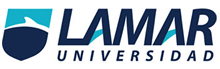 